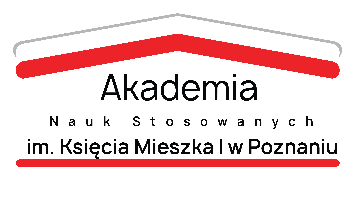 WSTĘPNY KWESTIONARIUSZ PRZEJĘCIANA DWULETNIE STUDIA PODYPLOMOWEKIERUNEK MEDYCYNA ESTETYCZAProszę wypełniać formularz i przesłać w formacie Word lub Office..Rok akademicki 2023/2024:□ podyplomowe*□ podyplomowe*KierunekMedycyna Estetyczna -Studia dwuletnie.SpecjalnośćTryb niestacjonarny         Stopień znajomości j. ang.□ zerowy                □ podstawowy        □ średniozaawansowanyDane personalne:Dane personalne:NazwiskoImionaAdres stałego zameldowania:Adres stałego zameldowania:Adres do korespondencji:Adres do korespondencji:Kod:Kod:Miejscowość:Miejscowość:Ulica/nr dom.:Ulica/nr dom.:Poczta:Poczta:Tel. domowyTel. stacjonarnyTel. komórkowyTel. komórkowyFaxFaxe-maile-mailWykształcenie:Wykształcenie:Wykształcenie:Wykształcenie:Szkoła wyższa – Uniwersytet Medyczny.(nazwa Szkoły, kierunku,tytuł uzyskany)Od:Do:Specjalizacja.Tytuły naukowe.Studia podyplomowe.Inne studia niemedyczne.Umiejętności i kursy przydatne w Medycynie Estetycznej.Przynależność do Towarzystw Naukowych.